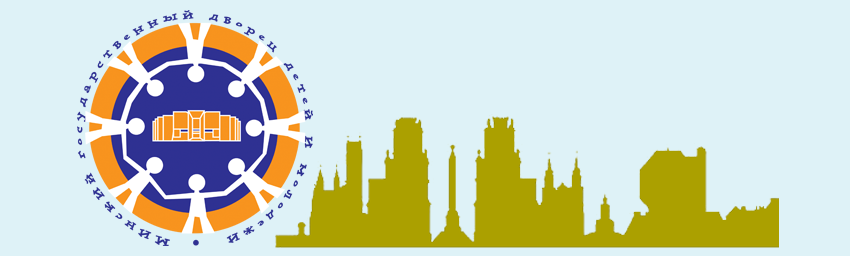 Комитет по образованию МингорисполкомаМинский государственный дворец детей и молодежиУважаемые коллеги!В 2020 году учреждение образования «Минский государственный дворец детей и молодежи» отмечает свой 55-летний юбилей. Приглашаем вас принять участие в международной научно-практической конференции «Дополнительное образование детей и молодежи – педагогика достижения успеха», которая состоится в октябре 2020 года.Организаторы: комитет по образованию Минского городского исполнительного комитета, учреждение образования «Минский государственный дворец детей и молодежи».К участию в научно-практической конференции приглашаются педагоги и руководители учреждений образования, научные работники и преподаватели учреждений высшего образования, институтов развития образования, специалисты и руководители органов управления образованием, представители сферы культуры, спорта, молодёжной политики.Цель конференции – определение основных тенденций развития дополнительного образования детей и молодежи, обсуждение научных и практических аспектов педагогической деятельности в области дополнительного образования детей и молодежи.Проблемное поле конференции: методология и стратегии развития дополнительного образования детей и молодежи; инновационное образовательное пространство как ресурс развития системы дополнительного образования детей; технологии успешного педагогического взаимодействия; мониторинг личностного роста обучающихся; повышение квалификации и переподготовка как фактор профессионального и личного развития специалистов; управление учреждением инновационного типа; партнерство в интересах детей; развитие и поддержка детских и молодежных социальных инициатив.Командировочные расходы участников конференции и организационный взнос оплачивает направляющая сторона.Дата проведения и размер организационного взноса будут сообщены дополнительно.Конференция состоится по адресу: 220053, Республика Беларусь, г. Минск, Старовиленский тракт, 41.Для участия в конференции до 15 августа  2020 года необходимо прислать в оргкомитет следующие материалы:заявку на участие в конференции по указанной форме;текст статьи (доклада) (требования к оформлению прилагаются).Материалы направляются на электронный адрес: metodist_mgddm@mail.ru с пометкой «Конференция»Телефоны для справок:Раб. +375 17 239 20 25, моб. +375 29 621 53 71 Томашевская Ирина Владимировна, заместитель директора по инновационной деятельности.Заявкана участие в Международной научно-практической конференции «Дополнительное образование детей и молодёжи – педагогика достижения успеха»Требования к оформлению материаловТезисы (не более 3 страниц) должны быть подготовлены в текстовом редакторе MS Word.Формат страницы – А 4.Поля: левое – 3 см, правое – 1,5 см, сверху и снизу – 2 см.Шрифт – Times New Roman, 14.Абзацныйотступ – 1,25 см.Междустрочный интервал – полуторный.Выравнивание – по ширине.Оформление списков: маркер «●» или «−».Название тезисов печатается заглавными буквами без переноса, по центру. Ниже строчными буквами печатаются инициалы и фамилия автора(ов), ученая степень, ученое звание. В следующей строке дается название учреждения, в котором работает(ют) автор(ы), должность.При форматировании текста не устанавливаются отступы табуляцией или пробелом, перенос слов, уплотнение интервалов.Список использованных источников размещается в конце статьи.Ссылки на литературу оформляются в квадратных скобках в конце предложения, например: [7, с. 21].Оформление литературы производится согласно приказу ВАК Республики Беларусь от 25.06.2014 г. № 159 (в редакции приказа ВАК Республики Беларусь 08.09.2016 № 206). (http://www.vak.org.by/bibliographicDescription).Если в тезисах доклада размещен иллюстративный материал (рисунки, графики, диаграммы и пр.), он должен быть предоставлен в электронном формате в отдельном файле. Каждое изображение должно сопровождаться подробной подписью в специальном разделе основного текстового файла.Фамилия, имя, отчество Полное наименование организацииДолжностьУчёное звание/степеньСтранаКонтактный телефон (с кодом города)E-mailНуждаетесь ли в гостиницеНазвание материалов в сборник конференции